AUTORIZACIÓN PARA EL TRATAMIENTO DE DATOS PERSONALES, REGISTROS FOTOGRAFICOS Y DE VIDEO Fecha:_________________Yo:_________________________________________mayor de edad, identificado con CC N°__________________________________Con la firma de este documento manifestó expresamente SI __ NO ___  de manera voluntaria, previa, explícita, informada, e inequívoca  a la E.S.E. HOSPITAL SAN RAFAEL DE ITAGÜÍ como responsable para tratar mis datos personales, registros fotográficos y de video de acuerdo con su Política de Tratamiento de datos personales y reglamentación legal (Ley 1581 de 2012, Decreto 1377 de 2013)  para los fines relacionados con su objeto social y en especial para los fines que se describen y detallan: Comunicar sobre servicios, eventos académicos e institucionales, publicaciones y publicidad sobre temas relacionados con salud o nuestra entidad. Dar cumplimiento de las obligaciones derivadas de las relaciones contractuales existentes con sus Pacientes, Usuarios, Contratistas, Proveedores, Empleados etc. Conocer de manera prospectiva las necesidades con el fin de innovar en la prestación de los servicios. Para programas de  Promoción y Prevención, Responsabilidad Social Corporativa  y fidelización de la EntidadPara fines académicos e investigativos.  Para fines de difusión y promoción a través de redes sociales, página web e  impresos de la E.S.E.Nos comprometemos a hacer uso de sus datos basándonos en una política de privacidad y tratamiento de información personal publicada en www.hsanrafael.gov.co , en la cual expresamos nuestra responsabilidad para recolectar, almacenar y desarrollar cualquier actividad en la que incluyamos sus datos personales. En esta política también expresamos los derechos que usted tiene de conocer, actualizar, rectificar y revocar la información personal contenida en las bases de datos. De esta manera, damos cumplimiento a la Ley 1581 de 2012.Si desea que se le retire de nuestras bases de datos, le pedimos que nos lo manifieste de manera directa, expresa, inequívoca y por escrito, dentro de los treinta (30) días hábiles siguientes a la fecha de envío de este comunicado, al correo electrónico comunicaciones@hsanrafael.org, La omisión del titular de los datos de comunicar su decisión dentro del término señalado, habilitará al HOSPITAL SAN RAFAEL DE ITAGÜÍ E.S.E para continuar el tratamiento de datos, acorde con lo establecido en el artículo 10 del Decreto 1377 de 2013. __________________________					__________________________NOMBRE Y FIRMA DEL PACIENTE	               				NOMBRE Y FIRMA DEL TESTIGO                          C.C.                                                   		                             		C.C.__________________________					__________________________NOMBRE Y FIRMA DEL RESPONSABLE DEL PACIENTE	               NOMBRE Y FIRMA DEL SERVIDORC.C.								C.C   	              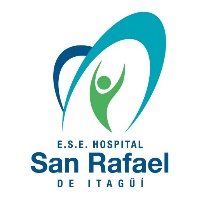 CONSENTIMIENTO INFORMADO(Decreto 3380 de 1981, Ley 1581 de 2012 y Decreto 1377 de 2013 )El presente documento se diligenció para dar cumplimiento a la exigencia legal CONSENTIMIENTO INFORMADO(Decreto 3380 de 1981, Ley 1581 de 2012 y Decreto 1377 de 2013 )El presente documento se diligenció para dar cumplimiento a la exigencia legal CONSENTIMIENTO INFORMADO(Decreto 3380 de 1981, Ley 1581 de 2012 y Decreto 1377 de 2013 )El presente documento se diligenció para dar cumplimiento a la exigencia legal 